PENGARUH  RISIKO LIKUIDITAS, RISIKO PASAR, DAN RISIKO KREDIT TERHADAP KINERJA PERBANKAN: SEBELUM DAN SELAMA PANDEMI COVID-19 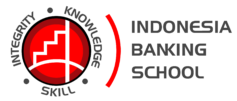 Oleh:Jesia Maria Djadu20171112128SKRIPSISEKOLAH TINGGI ILMU EKONOMI INDONESIA BANKING SCHOOL JAKARTA 2021PENGARUH  RISIKO LIKUIDITAS, RISIKO PASAR, DAN RISIKO KREDIT TERHADAP KINERJA KEUANGAN PERBANKAN: SEBELUM DAN SELAMA PANDEMI COVID-19Oleh:Jesia Maria Djadu20171112128SKRIPSIDiajukan untuk Melengkapi Sebagian Syarat dalam Mencapai Gelar Sarjana Ekonomi pada Program Studi AkuntansiSEKOLAH TINGGI ILMU EKONOMI INDONESIA BANKING SCHOOL JAKARTA 2021HALAMAN PERSETUJUAN DOSEN PEMBIMBINGPENGARUH  RISIKO LIKUIDITAS, RISIKO PASAR, DAN RISIKO KREDIT TERHADAP KINERJA KEUANGAN PERBANKAN: SEBELUM DAN SELAMA PANDEMI COVID-19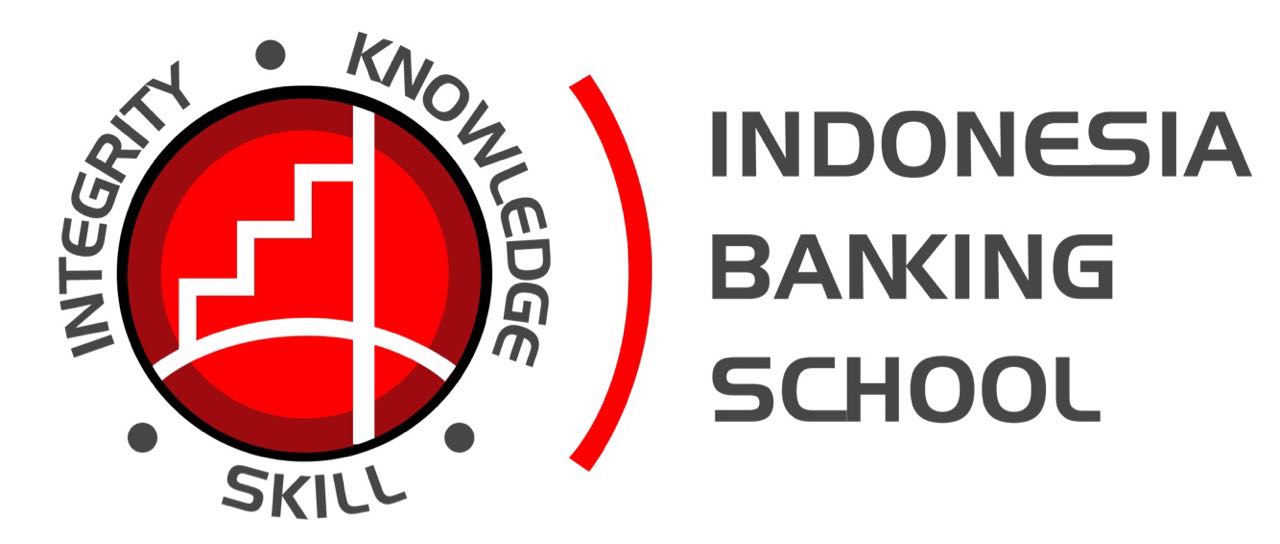 OlehJesia Maria Djadu20171112128Diterima dan disetujui untuk diajukan dalam Ujian SkripsiJakarta, 30 Agustus 2021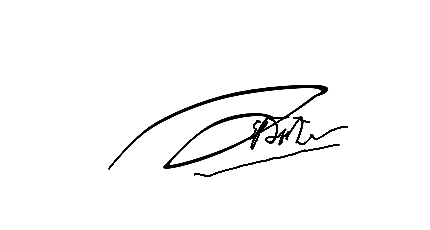 Dosen Pembimbing Skripsi, (Dr. Sparta, SE., Ak., ME., CA)KATA PENGANTARPuji syukur dan limpah terimakasih penulis ucapkan kepada Tuhan Yang Maha Esa atas segala berkat dan rahmat-Nya, serta kepada Keluarga Kudus Nazareth (Tuhan Yesus, Santo Yoseph, dan Bunda Maria) atas penyertaan-Nya sehingga penulis dapat menyelesaikan skripsi ini. Penulisan skripsi ini dilakukan dengan tujuan memenuhi salah satu syarat untuk mencapai gelar Sarjana Akuntansi pada STIE Indonesia Banking School. Dalam proses pembuatan skripsi ini penulis telah mendapatkan banyak bantuan, support, dan doa. Oleh karena itu, penulis ingin mengucapkan terima kasih kepada :Ketua Indonesia Banking School Ibu Dr. Kusumaningtuti Sandriharmy Soetiono, S.H., LL.M.Bapak Dr. Sparta, SE., Ak., ME., CA Wakil Ketua I Bidang Akademik serta Dosen Pembimbing Skripsi penulis yang selalu mengarahkan, membimbing dan memotivasi penulis sedari awal bimbingan hingga dapat terselesaikannya penulisan skripsi ini.Bapak Gatot Sugiono S., SE, MM Wakil Ketua II Bidang Keuangan dan Umum.Wakil Ketua III Bidang Kemahasiswaan, Pemasaran dan Informasi Teknologi Ibu Dr. Nuri Wulandari S.E., M.ScPara Dosen Penguji, Bapak Dr. Muchlis, Ak. MBM dan Bapak Drs. Komar Darya, Ak., M.M., C.A. yang telah memberikan begitu banyak saran dan masukan bagi skripsi penulis.Seluruh dosen, staff, dan karyawan Indonesia Banking School yang tidak dapat penulis sebutkan satu per satu.Kedua orang tua, Bapak Djadu Mus Meak dan Ibu Aloysia Maria Tiwow yang selalu memberikan dukungan dan doa kepada penulis. Terimakasih untuk selalu mengajarkan tentang bersyukur, jujur, dan sabar kepada saya.Adik Janed Priscyllia Djadu, serta 7 kakak saya, Charles, Linda, Ita, Evi, Cindy, Boy, Sherly dan seluruh keluarga besar yang selalu menyemangati saya agar terselesaikannya skripsi ini.Teman-teman tersayang yang selalu mendukung walaupun kadang mengejek, terimakasih para senior pcndng Margaretha Bara Pula dan Maria Aurelia Patricia Seran serta teman teman buaya naga ipa 4 lainnya.Sobat Chillku Lucky, Hasna, Amel, dan Febi selaku teman dekat penulis sedari masa kuliah yang memberikan saran dan membantu penulis dalam mengerjakan penelitian ini.Anak Kos Kemang Barat Putri, Bela, Atul, Rika, Anes, Lucky, Putsur, Yaya, Intan, Caca, Dian, dan Natal yang selalu membantu dan menemani penulis dalam keseharian saat kos di kemang barat sedari semester 1.Walkers Genk ; Theresa Ester Dimmer, Renata Agnessya Manalu, Fadilatul Maulidah, Nathalea Putri M, dan Rika Septafani A, selaku teman penulis yang membantu sistematika dan berbagi informasi selama penulisan ini berlangsung. Khususnya natal dan tere yang selalu menemani penulis sejak dimulainya penulisan skripsi ini.Support system penulis yang selalu membantu menaikan mood dan menyemangati penulis untuk cepat lulus Ka Ayu, Pepi, Mardolz, Marissa, Ake, Ka Egi, Ma Ge, Amel, Gido, Mey, Mellisa, Ka Yoan, Ka Puji, Ega, Leen, Eve, Lian, Komang, Anggi, Mila.Yosi, Aura, Ninis, Annis, Resa, Devana serta seluruh teman-teman dan rekan-rekan penulis selama berkuliah di STIE Indonesia Banking School yang tidak penulis sebutkan satu per satu yang telah saling membantu dan menyemangati dalam penyelesaian skripsi ini.Untuk SNSD dan BTS yang senantiasa menemani penulis lewat lagu-lagunya yang energik dan menambah semangat. Khususnya J-Hope yang selalu memberi harapan baru kepada penulis. Terimakasih untuk semangat dan hiburannya. Borahaeee BTS!!! Saranghaee SNSD!!!Jakarta, 2021PenulisDAFTAR ISIDAFTAR TABELDAFTAR GAMBARDAFTAR LAMPIRANABSTRAKPenelitian ini bertujuan untuk menguji Pengaruh Risiko Likuiditas, Risiko Pasar, dan Risiko Kredit terhadap Kinerja Perbankan: Sebelum dan Selama Pandemi Covid-19. Populasi dalam penelitian ini adalah bank umum konvensional yang terdaftar di Bursa Efek Indonesia periode 2016-2020. Setelah melewati Purposive sampling, terdapat 40 Bank Umum konvensional yang memenuhi syarat. Data yang digunakan dalam penelitian ini adalah data sekunder yang diperoleh dari Publikasi Laporan Keuangan dari masing-masing Bank Umum. Metode yang digunakan dalam penelitian ini adalah analisis regresi linear berganda, serta diolah menggunakan software statistik.Hasil Penelitian menunjukan Risiko Kredit memiliki pengaruh signifikan negative, sedangkan Risiko likuiditas tidak memiliki pengaruh signifikan terhadap kinerja perbankan pada masa sebelum dan selama pandemi covid-19. Risiko Pasar memiliki pengaruh signifikan negatif terhadap kinerja keuangan Bank sebelum masa pandemi, namun selama masa pandemi risiko pasar tidak memiliki pengaruh signifikan. Pandemi Covid-19  memiliki pengaruh signifikan negative terhadap kinerja perbankan.Kata Kunci: Kinerja Perbankan, Return On Assets (ROA), Risiko Kredit, Risiko Pasar, Risiko Likuiditas, Pandemi Covid-19.BAB IPENDAHULUANLatar Belakang MasalahDalam bertumbuhnya ekonomi suatu negara, Bank merupakan salah satu dari sekian banyak institusi yang berperan penting dalam mendorong pertumbuhan dan perkembangan ekonomi. Hal ini terjadi karena bank mempunyai fungsi utama sebagai intermediasi keuangan antara satu pihak yang mempunyai dana dengan pihak lain yang membutuhkan dana serta fungsi untuk membuat lalu lintas pembayaran menjadi lancar (Purnamasari & Ariyanto, 2016:15). Oleh karena itu, pertumbuhan perekonomian disuatu negara dapat dihitung dengan pertumbuhan banknya.Menurut Undang-Undang Perbankan Nomor 10 Tahun 1998, bank adalah badan usaha yang menghimpun dana dari masyarakat dalam bentuk simpanan dan menyalurkan dana kepada masyarakat dalam bentuk kredit dan / atau bentuk lain untuk meningkatkan taraf hidup rakyat banyak. Selain menghimpun dana dari masyarakat, bank juga mendapatkan pendanaan dengan mengeluarkan saham yang kemudian diperjual belikan di Bursa Efek. Bank umum adalah bank yang melaksanakan kegiatan usaha secara konvensional dan atau berdasarkan prinsip syariah, yang dalam kegiatannya memberikan jasa dalam lalu lintas pembayaran. Bank mempunyai fungsi khusus sebagai Agent of Trust, Agent of Development, dan Agent of Services, (Source: Otoritas Jasa Keuangan).Perlu adanya ukuran dari hasil kerja untuk mengukur jenjang keberhasilan bank dalam mencapai tujuannya. Ukuran hasil kerja ini disebut kinerja. Kinerja dapat dipakai untuk menganalisis apakah strategi yang dipakai sudah benar atau belum karena strategi merupakan cara untuk mencapai tujuan. Kinerja dari sebuah bank dilihat dari profitabilitas bank yang diukur dengan menggunakan Return On Asset (selanjutnya disebut ROA). ROA digunakan untuk mengukur berapa pendapatan yang dimiliki dengan memanfaatkan total aset (Ikatan Bankir Indonesia, 2015).Kinerja Perbankan kurun waktu 5 tahun terakhir, dapat kita lihat dari data Statistik Perbankan Indonesia serta olahan data rata-rata beta saham berikut ini :Tabel 1.1 Kinerja Bank Umum Konvensional di Indonesia Periode 2016-2020Sumber : Olahan Penulis (2021) Dari Tabel 1.1 diatas, rasio ROA, dan LDR mengalami penurunan di tahun 2020, sebaliknya rasio NPL dan β (Beta pasar) mengalami peningkatan. Akibat adanya Pandemi Covid-19 yang memasuki Indonesia awal 2020, terlihat nilai ROA dari 2,47% turun menjadi 1,64% yang berarti terdapat permasalahan yang mengakibatkan pendapatan/profit dari pemanfaatan total aset bank-bank menjadi berkurang. Bukti konkret dapat kita lihat dari nilai ROA bank BNI turun sebesar 1,9%, BRI sebesar 1,52%, bank mandiri sebesar 1,39% dan bank BCA sebesar 0,7% (Sumber: Annual Report 2020 masing-masing bank). Penurunan nilai ROA ini dipengaruhi juga oleh risiko usaha bank. Beta pasar yang memproksikan risiko pasar atau systemic risk nilainya justru meningkat dari 51,44% ke 65,34% ini berarti risiko pasar bank umum cukup meningkat. Hal ini sejalan dengan teori fundamental antara risiko dan kinerja perusahaan (Saunders, 2011) dimana jika risiko suatu perusahaan meningkat, maka keuntungan yang didapat pun berkurang (high risk, low income). Faktanya, ROA bank umum melemah di tahun 2020 saat beta saham tinggi. Kemudian, nilai LDR proksi risiko likuiditas turun pesat dari 94,43% ke 82,33% yang berarti kredit yang diberikan bank serta dana pihak ketiga juga ikut menurun. Sebaliknya, Rasio NPL yang memproksikan risiko kredit meningkat dari 2,53% ke 3,28% yang berarti terjadi peningkatan kredit bermasalah selama pandemi. Dari data ini dapat kita ketahui nilai rasio-rasio tersebut stabil di tahun 2016-2019 yaitu masa sebelum masuknya Pandemi Covid, sebaliknya mempengaruhi sektor perbankan selama Pandemi Covid di tahun 2019-2020. Karena permasalahan kinerja atau profitabilitas bank serta risiko-risiko yang muncul ini, perlu dilakukan penelitian. Agar dapat mencapai profitabilitas, maka bank akan dihadapkan dengan berbagai macam risiko (Sparta, 2015). Bank Indonesia menyatakan bahwa aktivitas perbankan terikat dengan risiko yang dapat mengganggu keberlangsungan bank oleh karena itu wajib dilakukan penilaian tingkat kesehatan dengan menggunakan pendekatan risiko (Risk-based Bank Rating) baik secara individual maupun secara konsolidasi. Pada umumnya bank sering dihadapkan dengan risiko kredit, risiko pasar, dan risiko likuiditas. Di lingkup perbankan risiko merupakan suatu kejadian potensial, baik yang dapat diperkirakan (anticipated), maupun yang tidak dapat diperkirakan (unticipated) yang dapat berdampak negatif terhadap pendapatan dan permodalan bank (Ikatan Bankir Indonesia, 2013, p. 15). Selama Pandemi Covid-19 risiko-risiko inilah yang mendapatkan perhatian khusus oleh Bank Indonesia.Menurut Bank Indonesia, Risiko Likuiditas merupakan risiko dimana kewajiban jatuh tempo tidak mampu dipenuhi bank baik dari pendanaan arus kas dan/atau dari aset likuid berkualitas tinggi yang dapat diagunkan, tanpa mengganggu aktivitas dan kondisi keuangan bank. Hal initentu mempengaruhi kinerja perusahaan. Indikator yang dapat dipakai untuk mengukur risiko likuiditas adalah Loans to Deposit Ratio (selanjutnya disebut LDR).  Berdasarkan Surat Edaran Bank Indonesia No.6/23/DPNP, LDR adalah rasio yang membandingkan kredit yang diberikan bank (tidak termasuk kredit kepada bank lain) dengan dana pihak ketiga/dana dari masyarakat (tidak termasuk antar bank). Dalam hal bank tidak dapat memenuhi kewajibannya, pinjaman dan simpanan yang dialokasikan oleh bank akan meningkatkan risiko likuiditas yang berdampak positif signifikan terhadap profitabilitas (Agustiningrum, 2013).Risiko Pasar adalah risiko yang terjadi pada posisi neraca dan rekening administratif termasuk transaksi derivatif, karena adanya perubahan keseluruhan dari  kondisi pasar, termasuk risiko perubahan harga option (Bank Indonesia, 2009). Risiko pasar dikenal juga dengan nama systemic risk merupakan risiko yang berkaitan dengan perubahan yang terjadi di pasar secara keseluruhan. Perubahan pasar tersebut akan mempengaruhi variabilitas return. Sebagai pengukur risiko pasar (systematic risk) digunakan Beta pasar (β) yaitu beta dari suatu sekuritas relatif terhadap risiko pasar. Penggunaan Beta pasar sebagai pengukur risiko dikarenakan Beta pasar mengukur respon dari masing-masing sekuritas terhadap pergerakan pasar, jadi fluktuasi dari return-return suatu sekuritas secara statistik mengikuti fluktuasi dari return pasar, sehingga karakteristik pasar akan menentukan nilai beta masing-masing sekuritas. Nilai beta tersebut menunjukan seberapa besar risiko pasar yang berpengaruh di perusahaan tersebut (Hartono, 2013).Menurut Bank Indonesia, Risiko Kredit adalah risiko dimana debitur dan/atau pihak lain gagal dalam memenuhi kewajiban kepada bank. Risiko kredit yang diukur dengan indikator Non-Performing Loan (selanjutnya disebut NPL) atau kredit bermasalah disebabkan naiknya suku bunga kredit yang memicu terjadinya peningkatan kredit bermasalah mengakibatkan pendapatan bunga menjadi turun (Sparta, 2016). Bukan hanya bank-bank di negara berkembang saja yang menghadapi kredit bermasalah, bank-bank di negara maju juga menghadapi kondisi ini. Bahkan bank-bank ternama di dunia seperti Dai-Ichi Kangyo Bank, The Bank of Tokyo / Mitsubishi dari Jepang, Credit Lyonisadari Prancis serta Banco Latino dari Venezuela juga mengalami kredit bermasalah. Yurdakul (2014) menuliskan bahwa risiko kredit perbankan meningkat karena peningkatan tingkat pengangguran, tingkat suku bunga, jumlah uang yang beredar, dan tingkat inflasi. Jika risiko kredit yang diberikan bank kecil, umumnya akan menghasilkan banyak keuntungan. Sebaliknya, jika bank memberikan risiko yang lebih tinggi, maka keuntungan yang didapat pun sedikit. Penelitian ini juga menggunakan Bank Size sebagai variabel kontrol dikarenakan Size mempengaruhi kinerja suatu bank terbukti dalam penelitian Yudha et al. (2017).Dari variabel-variabel yang secara singkat telah dijelaskan diatas terdapat hasil penelitian (Khalid et al., 2019) dan (Golubeva et al., 2019) menyatakan rasio LDR memiliki hubungan tidak signifikan negative terhadap ROA. Sedangkan penelitian (Harun, 2016) dan (Annisa, 2018) menyatakan rasio LDR positif signifikan terhadap ROA. Kemudian penelitian (Ikhsan et al. 2019), dan (Januardi et al, 2017) menyatakan beta pasar berpengaruh negatif terhadap ROA. Tidak selaras dengan penelitian (Ranti et al, 2020) yang menuliskan beta pasar berpengaruh signifikan positif terhadap ROA. Serta penelitian (Abdellahi, 2017) dan (Aini et al, 2020) yang menyatakan beta pasar tidak berpengaruh terhadap ROA.Rasio NPL yang diteliti oleh (Rachman et al. 2019), dan (Yudha et al. 2017) menyatakan hubungan negative terhadap ROA. Sedangkan, Penelitian (Fajari, 2017) menyatakan hubungan positive terhadap ROA.Penelitian ini penting untuk dilaksanakan karena terdapat beberapa perbedaan dari hasil-hasil penelitian terdahulu seperti tahun penelitian ini juga meliputi tahun 2020, dan penambahan variabel pandemic covid, serta pengukuran risiko pasar yang menggunakan proksi beta pasar (β). Output dari penelitian ini juga akan memberikan gambaran mengenai pentingnya bank memiliki kemampuan manajemen risiko keuangan yang baik, mengingat banyaknya kemungkinan risiko yang akan dihadapi oleh bank selama masa Pandemi Covid-19 ini. Penelitian ini merupakan replikasi dari penelitian yang telah dilakukan oleh Rachman, Saudi, & Sinaga (2019) dengan perbedaan periode yang digunakan, pada penelitian sebelumnya tahun 2015 sampai 2017, sedangkan peneliti menggunakan tahun 2016 sampai 2020 serta penambahan variabel Risiko likuiditas yang diproksikan dengan LDR dengan harapan hasil yang diperoleh lebih baik dan efektif. Penulis juga lebih lanjut memilih untuk melakukan penelitian pada Industri Perbankan Go Public di Bursa Efek Indonesia (BEI) karena dengan menjadi bank go public yang terdaftar di BEI, harga saham di bursa akan terdampak sehingga perusahaan mengalami peningkatan dalam kinerja keuangan maupun kinerja operasional, yang pada akhirnya dapat meningkatkan nilai ataupun kekayaan perusahaan secara keseluruhan. Peneliti juga memilih industri perbankan go public dengan tujuan hasil penelitian ini dapat membantu para pemangku kepentingan (stakeholder) termasuk investor untuk mengetahui pengaruh risiko likuiditas, risiko pasar, dan risiko kredit terhadap kinerja bank, sehingga lebih jauh dapat membantu mereka dalam pengambilan keputusannya. Dengan demikian, fokus utama penelitian ini adalah pengaruh risiko likuiditas, risiko pasar, dan risiko kredit terhadap kinerja bank di Industri Perbankan Go Public pada BEI dengan mengidentifikasi ketiga risiko tersebut.Berdasarkan penjelasan tersebut diatas, maka penulis tertarik untuk melakukan uji secara empiris pada Industri Perbankan Go Public di BEI dengan judul “Pengaruh Risiko Kredit, Risiko Pasar, dan Risiko Likuiditas Terhadap Kinerja Perbankan Sebelum dan Selama Pandemi Covid-19”.Identifikasi MasalahIdentifikasi masalah pada latar belakang penelitian :Dunia perbankan semakin melakukan peningkatan manajemen risiko untuk mencegah risiko yang mungkin terjadi, terlebih lagi risiko yang disebabkan adanya situasi pandemic covid yang masih terjadi sekarang ini. Perubahan nilai rasio yang berkaitan dengan risiko likuiditas, risiko pasar, dan risiko kredit yang seharusnya stabil menjadi berubah dan mempengaruhi kinerja bank dengan bukti konkret menurunnya profitabilitas (ROA) bank umum konvensional di tahun 2020.Pembatasan MasalahPeriode dalam penelitian ini dilakukan mulai tahun 2016 sampai 2020.Penelitian menggunakan sampel bank umum konvensional Go Public di Bursa Efek Indonesia.Faktor kinerja perbankan dilihat dari profitabilitas yang diproksikan dengan ROA.Risiko kredit akan diproksikan hanya dengan NPL, risiko likuiditas akan diproksikan hanya dengan LDR, dan risiko pasar akan diproksikan dengan beta pasar (β). Variabel kontrol penelitian yaitu Bank SizePerumusan MasalahApakah risiko kredit berpengaruh negatif terhadap kinerja perbankan sebelum dan selama pandemic covid-19 ?Apakah risiko pasar berpengaruh negatif terhadap kinerja perbankan sebelum dan selama pandemic covid-19?Apakah risiko likuiditas berpengaruh positif terhadap kinerja perbankan sebelum dan selama pandemic covid-19?Apakah pandemic covid-19 berpengaruh terhadap kinerja perbankan go public di Indonesia?Tujuan PenelitianUntuk mengetahui dan menganalisis pengaruh risiko kredit terhadap kinerja perbankan sebelum dan selama pandemic covid-19.Untuk mengetahui dan menganalisis pengaruh risiko pasar terhadap kinerja perbankan sebelum dan selama pandemic covid-19.Untuk mengetahui dan menganalisis pengaruh risiko likuiditas terhadap kinerja perbankan sebelum dan selama pandemic covid-19.Untuk mengetahui dan menganalisis pengaruh pandemic covid-19 terhadap kinerja perbankan go public di Indonesia.Manfaat Penelitian1. Manfaat Pengembangan IlmuBagi Peneliti Selanjutnya Penelitian ini diharapkan dapat memberikan masukan berharga bagi peneliti selanjutnya terkait dengan teori-teori yang diajukan dalam penelitian ini, yang meliputi risiko kredit, risiko pasar, risiko likuiditas, dan pandemi Covid-19 terhadap kinerja perbankan yang diukur dengan profitabilitas.Bagi pembaca/masyarakatKarena dalam penelitian ini masyarakat merupakan penghimpun dana maka penelitian ini ingin membantu masyarakat untuk membaca kinerja keuangan bank umum konvensional yang akan diteliti.Bagi penulisAdapun manfaat penelitian bagi penulis yaitu untuk menambah pengetahuan dan menerapkan proses hingga hasil penelitian yang nantinya dapat dijadikan acuan di masa depan. Penelitian ini juga memperkaya wawasan penulis melalui referensi yang digunakan dalam penelitian tersebut. 2. Manfaat PraktisBagi BankPenelitian ini diharapkan bisa memberikan masukan yang berharga bagi manajemen bank umum konvensional dalam mengelola NPL, beta pasar (β), LDR serta mampu mengimplementasikans kemampuan manajemen risiko keuangan yang baik dan mengatasi masalah yang mungkin akan terjadi serta fenomena yang tidak terduga seperti pandemic covid-19.  Bagi RegulatorPenelitian ini diharapkan dapat membantu Bank Indonesia dalam memantau kesehatan bank-banknya.Bagi InvestorStudi ini diharapkan mampu menjadi bagian dari pertimbangan investor dalam memutuskan untuk berinvestasi.Sistematika PenulisanSistematika Penulisan mencakup 5 bab yang berisi tentang:BAB I PendahuluanBab pertama membahas latar belakang masalah, tujuan, pokok dan pembatasan masalah yang akan dibahas serta manfaat penulisan penelitian.BAB II Landasan TeoriBab kedua memuat teori-teori mendasar terkait dengan pokok masalah, penelitian terdahulu yang mendasari variabel dan juga kerangka penelitian yang akan dibahas pada penelitian ini.BAB III Metodologi PenelitianBab ketiga berisikan pemilihan objek penelitian, waktu dan tempat penelitian, data yang akan diolah, teknik pengumpulan, pengolahan, serta analisis data yang digunakan dalam penelitian.DAFTAR PUSTAKAAbdellahi, S. A, A., & H., Jannati Mashkani. (2017). The effect of credit risk, market risk, and liquidity risk on financial performance indicators of the listed banks on Tehran Stock Exchange. American J. of Finance and Accounting, 5(1), 20. https://doi.org/10.1504/ajfa.2017.10007014Aini, M., & Koesrindartoto, D. P. (2020). The determinants of systemic risk: Evidence from indonesian commercial banks. Buletin Ekonomi Moneter Dan Perbankan, 23(1), 101–120. https://doi.org/10.21098/BEMP.V23I1.1084Agustiningrum, R. (2013). Analisis Pengaruh Car, Npl, Dan Ldr Terhadap Profitabilitas Pada Perusahaan Perbankan. E-Jurnal Manajemen Universitas Udayana, 2(8), 255030.Annisa, A. (2018). Analisis Pengaruh Risiko Perbankan Terhadap Kinerja Keuangan (Pada Perbankan yang Terdaftar di Bursa Efek Indonesia). Journal of Business Ethics, 14(3), 37–45.Bank Indonesia. (2004). Surat Edaran Bank Indoensia No.6/ 23 /DPNP . https://www.bi.go.id/id/Bank Indonesia. (2011). Surat Edaran Bank Indonesia No.13/24/DPNP. 3, 410–419.Brigham, E. F., & Houston, J. F. (2019). Fundamentals of Financial Management 15 Edition. Cengage Learning.Dewan Perwakilan Rakyat - Indonesia. (1998). Undang Undang Nomor 10 Tahun 1998 tentang Perubahan atas UU Nomor 7 Tahun 1992. 63. http://www.komnasham.go.id/sites/default/files/dokumen/UU NO 39 TAHUN 1999 HAM_0.pdfEng, T. S. (2013). Pengaruh Nim, Bopo, Ldr, Npl & Car Terhadap Roa Bank Internasional Dan Bank Nasional Go Public Periode 2007 – 2011. Jurnal Dinamika Manajemen, 1(3), 153–167. Fahmi, I. (2010). Manajemen Kinerja Teori dan Aplikasi. Alfabeta.Fahmi, I. (2014). Manajemen Risiko. Alfabeta.Fajari, S., & Sunarto. (2017). Pengaruh CAR, LDR, NPL, BOPO Terhadap Profitabilitas Bank (Studi Kasus Perusahaan Perbankan yang Tercatat di Bursa Efek Indonesia Periode Tahun 2011 sampai 2015). Prosiding Seminar Nasional Multi Disiplin Ilmu & Call for Papers UNISBANK Ke-3, 3(Sendi_U 3), 853–862.Ferdyant, F., ZR, R. A., & Takidah, E. (2014). Pengaruh Kualitas Penerapan Good Corporate Governance dan Risiko Pembiayaan terhadap Profitabilitas Perbankan Syariah. Jurnal Dinamika Akuntansi Dan Bisnis, 1(2), 134–149. https://doi.org/10.24815/jdab.v1i2.3584Ghozali, I. (2016). Desain Penelitian Kuantitatif dan Kualitatif untuk Akuntansi, Bisnis dan Ilmu Sosial Lainnya. Yoga Pratama.Golubeva, O., Duljic, M., & Keminen, R. (2019). The impact of liquidity risk on bank profitability: some empirical evidence from the European banks following the introduction of Basel III regulations. Journal of Accounting and Management Information Systems, 18(4), 455–485. https://doi.org/10.24818/jamis.2019.04001Hardanto, S. S. (2006). Manajemen Risiko bagi Bank Umum. PT. GRAMEDIA PUSTAKA UTAMA.Hartono, J. (2013). Teori Portofolio dan Analisis Investasi. BPFE.Harun, U. (2016). Pengaruh Ratio-Ratio Keuangan CAR, LDR, NIM, BOPO, NPL Terhadap ROA. Jurnal Riset Bisnis Dan Manajemen, 4(1), 67–82.Hull, J. C. (2010). Risk management and financial institutions . OPAC Perpustakaan Nasional RI. https://opac.perpusnas.go.id/Idores, F. N. (2011). Manajemen Risiko Perbankan. PT. Raja Grafindo Persada.Ikatan Bankir Indonesia. (2015). Manajemen Risiko (Level 3). PT. GRAMEDIA PUSTAKA UTAMA.Ikatan Bankir Indonesia. (2016). Manajemen Kesehatan Bank Berbasis Risiko. PT. GRAMEDIA PUSTAKA UTAMA.Ikatan Bankir Indonesia, & (BARA) Banker Association For Risk Management. (2016). Strategi Manajemen Risiko. PT. GRAMEDIA PUSTAKA UTAMA.Ikatan Bankir Indonesia, & Lembaga Sertifikasi Profesi Perbankan. (2013). Memahami Bisnis Bank. In Google Books. PT. GRAMEDIA PUSTAKA UTAMA. Januardi, N. V, & Afrianto, E. D. (2017). Pengaruh Likuiditas , Leverage , Efisiensi Operasi, Perusahaan Terhadap Risiko Sistematis Dan Non-Sistematis. Diponegoro Journal of Management, 6(3), 1–14.Jumingan. (2014). Analisis Laporan Keuangan. Bumi Aksara.Kasmir. (2011). Dasar-Dasar Perbankan. PT. Raja Grafindo Persada.M. Saifullah Khalid, M. R. & A. H. (2019). The Impact of Liquidity Risk on Banking Performance: Evidence from the Emerging Market. International Review of Finance, 19(4), 46–52.Otoritas Jasa Keuangan. (2020). Statistik Perbankan Indonesia - Desember 2020. https://www.ojk.go.id/id/kanal/perbankan/data-dan-statistik/statistik-perbankan-indonesia/Pages/Statistik-Perbankan-Indonesia---Desember-2020.aspxOtoritas Jasa Keuangan. (2016a). Peraturan Otoritas Jasa Keuangan Republik Indonesia tentang Nomor 18 Tahun 2016 tentang Penerapan Manajemen Risiko bagi Bank Umum. Ojk.Go.Id, 1–29. http://www.ojk.go.id/id/kanal/iknb/regulasi/lembaga-keuangan-mikro/peraturan-ojk/Documents/Otoritas Jasa Keuangan. (2016b). POJK Nomor 14/SEOJK.03/2016 Tentang Penilaian Tingkat Kesehatan Bank Umum. Peraturan Otoritas Jasa Keuangan, 33.Peraturan Bank Indonesia. (2009). 11/25/Pbi/2009. Peraturan Bank Indonesia Nomor: 11/ 25 /Pbi/2009. http://www.bi.go.id/id/peraturan/perbankan/Pages/pbi_112509.aspxPeraturan Bank Indonesia. (2013). 15/15/PBI/2013. 1–45. /citations?view_op=viewPurnamasari, G. A. Y., & Ariyanto, D. (2016). ANALISIS PERBANDINGAN KINERJA KEUANGAN BANK KONVENSIONAL DAN BANK SYARIAH (Periode 2012-2014). Jurnal Online Mahasiswa Fakultas Ekonomi Universitas Riau, 3(1), 148–162.Rachman, A. A., Mohd Saudi, M. H., & Sinaga, O. (2019). Credit risk, market risk, and profitability: Case study of Banks in Indonesia Stock Exchange 2015-2017. International Journal of Innovation, Creativity and Change, 6(11), 300–313.Ranti, D. A. S., & Damayanti, D. (2020). Pengaruh Current Ratio, Debt to Equity Ratio, Return on Asset dan Asset Growth terhadap Beta Saham pada Perusahaan Real Estate dan Property di Bursa Efek Indonesia. INOBIS: Jurnal Inovasi Bisnis Dan Manajemen Indonesia, 3(2), 273–291. https://doi.org/10.31842/jurnalinobis.v3i2.137Rahmawati, A., & Prasetiono. (2015). Analisis Pengaruh CAR, NPL, LDR, NIM, dan BOPO terhadap ROA Dengan GCG sebagai Variabel Kontrol. Diponegoro Journal Of Management, 4(2), 1–11.Rivai, V., Basir, S., Sudarto, S., & Veithzal, A. P. (2013). Commercial Bank Management : Manajemen Perbankan dari Teori ke Praktik (1st ed.). PT. Raja Grafindo Persada.Roeser, S., Hillerbrand, R., & Sandin, P. (2012). Handbook of Risk Theory: Epistemology, Decision Theory, Ethics, and Social (Martin Peterson (ed.)). Google Books; Springer Science. https://books.google.co.id/books?id=PyJ_4KYwxNwC&printsec=frontcover&hl=id&source=gbs_ge_summary_r&cad=0#v=onepage&q&f=falseRose, P.S. (2002). Commercial Bank Management. PT. GRAMEDIA PUSTAKA UTAMA.Rose, Peter S., & Hudgins C, S. (2013). Bank Management & Financial Services. McGraw-Hill.Sari, T. M., Syam, D., & Ulum, I. (2012). Pengaruh Non Performing Loan Sebagai Dampak Krisis Keuangan Global terhadap Profitabilitas Perusahaan Perbankan. Jurnal Akuntansi & Investasi, 13(2), 83–98.Saunders, A., & Cornett, M. M. (2011). Financial Institution Management: A Risk Management Approach, Seventh Edition. Mc Graw Hill.Saunders, A., & Cornett, M. M. (2014). Financial Institutions Management. In McGraw-Hill Education.Sekaran, U., & Bougie, R. (2013). Research Methods for Business. In Google Books. WILLEY. https://books.google.com/books?Research Methods for BusinessSekaran, U., & Bougie, R. (2016). Research Methods For Business; A Skill-Building Approach 7th Edition. In Google Books. w. https://www.google.co.id/books/edition/Research_Methods_For_Business/Sparta, Sparta (2015). Pengaruh Faktor Spesifik Bank Dan Makro Ekonomi Terhadap Risiko Kredit Perbankan Di Indonesia, Jurnal Ekonomi, Manajemen Dan Perbankan. Vol. 1 (3), Page 120–136. Sparta, Sparta (2016). Risiko Kredit dan Efisiensi Perbankan di Indonesia,  Jurnal Ilmiah Manajemen (MIX), Volume 7, No. 1, page 28-44Sparta, Sparta. (2020). Dampak Good Corporate Governance Terhadap Kinerja Perbankan: Market Risk Sebagai Intervening. Equity, Vol. 23 (2), page 167-188.  https://doi.org/10.34209/equ.v23i2.2073Subramanyam, K. R. (2017). FINANCIAL STATEMENT ANALYSIS (15th ed., Vol. 44, Issue 8). McGraw-Hill Education. https://doi.org/10.1088/1751-8113/44/8/085201Sugiyono. (2017). Metode penelitian Kuantitatif, Kualitatif, dan R&D. (CV). Alfabeta.Tandelilin, E. (2010). Portofolio dan Investasi Teori dan Aplikasi (1st ed.). Kanisius.Winarno, W. W. (2015). Analisis Ekonometrika dan Statistika dengan Eviews edisi 4. STIM YKPN.Yudha, A., Chabachib, M., Rini, I., & Pangestuti, D. (2018). ANALYSIS OF THE EFFECT OF NPL, NIM, NON INTEREST INCOME, AND LDR TOWARD ROA WITH SIZE AS CONTROL VARIABLES (Differences Study on Domestic and Foreign Banks Listed on BEI Period 2010-2015), 26(2), 100–113. https://doi.org/10.14710/jbs.26.2.100-113Yurdakul, F. (2014). Macroeconomic Modelling of Credit Risk for Banks. Procedia - Social and Behavioral Sciences, 109, 784–793. https://doi.org/10.1016/j.sbspro.2013.12.544LAMPIRANLampiran 1 Daftar Perusahaan Yang Menjadi Sampel PenelitianLampiran 2 Hasil Uji Statistik Deskriptif Penelitian Persamaan 1Lampiran 3 Hasil Uji Statistik Deskriptif Penelitian Persamaan 2YearROA (%)LDR (%)NPL (%) (%)20162,2390,702,9350,6720172,4590,042,5951,4720182,5594,782,3745,7120192,4794,432,5351,4420201,6482,333,2865,34NoNama PerusahaanKode BankPT. Bank Rakyat Indonesia Agroniaga TbkAGROPT Bank IBK Indonesia Tbk AGRSPT. Bank Jago TbkARTOPT Bank MNC Internasional Tbk BABPPT Bank Capital Indonesia Tbk	BACAPT Bank Central Asia Tbk BBCAPT Allo Bank Indonesia Tbk BBHIPT Bank KB Bukopin Tbk BBKPPT Bank Mestika Dharma Tbk BBMDPT Bank Negara Indonesia (Persero) Tbk BBNIPT Bank Rakyat Indonesia (Persero) Tbk BBRIPT Bank Tabungan Negara (Persero) Tbk BBTNPT Bank Neo Commerce Tbk BBYBPT Bank JTrust Indonesia Tbk BCICPT Bank Danamon Indonesia Tbk BDMNPT Bank Pembangunan Daerah Banten Tbk BEKSPT Bank Ganesha Tbk BGTGPT Bank Ina Perdana Tbk BINABank Pembangunan Daerah Jawa Barat dan Banten Tbk BJBRBank Pembangunan Daerah Jawa Timur Tbk BJTMPT Bank QNB Indonesia Tbk BKSWPT Bank Maspion Indonesia Tbk BMASPT Bank Mandiri (Persero) Tbk BMRIBank Bumi Arta Tbk BNBAPT Bank CIMB Niaga TbkBNGAPT Bank Maybank Indonesia Tbk BNIIBank Permata Tbk BNLIBank Sinarmas Tbk BSIMBank of India Indonesia Tbk BSWDPT Bank BTPN Tbk BTPNBank Victoria International Tbk BVICPT Bank Oke Indonesia Tbk DNARBank Artha Graha Internasional Tbk INPCPT Bank Mayapada Internasional Tbk MAYAPT Bank China Construction Bank Indonesia Tbk MCORBank Mega Tbk MEGAPT Bank OCBC NISP Tbk NISPNoNama PerusahaanNegaraBank NationalnobuNOBU    39Bank Pan IndonesiaPNBN40Bank Woori Saudara Indonesia 1906SDRADate: 08/20/21   Time: 08:37Sample: 2016 2019Sample: 2016 2019ROANPLBETALDRBANK_SIZEMean1.2865963.3267380.53506887.3800017.35217Median1.3400002.8100000.45005587.7700017.08200Maximum4.00000015.750001.789298163.000021.07160Minimum-3.8700000.030000-1.00239650.6100013.40710Std. Dev.1.3608012.2036080.52742415.527291.795134Skewness-0.5472102.1486440.2804580.9888470.236927Kurtosis4.35084410.604342.9642658.1441982.203946Jarque-Bera17.75739448.21921.855938178.44755.042168Probability0.0001390.0000000.3953560.0000000.080372Sum181.4100469.070075.4446312320.582446.656Sum Sq. Dev.259.2490679.824538.9447033753.56451.1510Observations141141141141141Date: 08/23/21   Time: 03:56Sample: 2019 2020Sample: 2019 2020ROANPLBETALDRDV_PANDEMIBANK_SIZE Mean 0.947857 3.684857 0.626270 87.28743 0.485714 17.59317 Median 0.700000 3.005000 0.480916 84.24000 0.000000 17.19005 Maximum 4.000000 22.27000 1.716700 163.0000 1.000000 21.13660 Minimum-3.800000 0.000000-0.115425 39.33000 0.000000 14.74260 Std. Dev. 1.282215 2.963884 0.552197 23.61474 0.503405 1.707720 Skewness-0.428833 3.729906 0.509734 1.064766 0.057166 0.387040 Kurtosis 4.940763 23.41006 1.979765 5.195698 1.003268 2.167498 Jarque-Bera 13.13127 1377.306 6.067233 27.28831 11.66670 3.769086 Probability 0.001408 0.000000 0.048141 0.000001 0.002928 0.151898 Sum 66.35000 257.9400 43.83889 6110.120 34.00000 1231.522 Sum Sq. Dev. 113.4412 606.1381 21.03961 38478.27 17.48571 201.2252 Observations 70 70 70 70 70 70